Øverst i skjemaet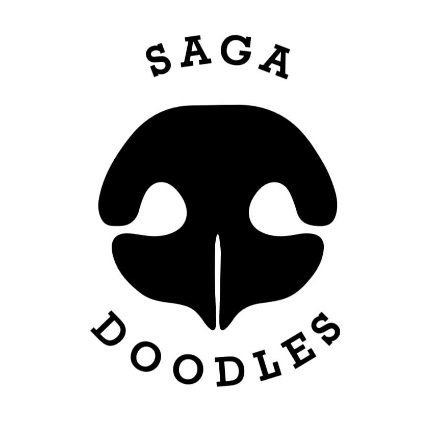 Søknadskjema for valp i 2023Hei! Dette skjemaet brukes til å vurdere om Saga Doodles vil kunne tilby deg/dere en valp i denne omgangen. Informasjonen vi får her benyttes også under fordelingen av valper fra et kull – når den tid kommer. Vi er opptatt av at rett valp kommer til rett hjem. Adferd, helse og gemytt er det som driver oss i vårt avlsarbeide. Vi avler ikke for å fremme bestemte farger eller mønstre på pels. Vær vennlig å fylle ut etter beste evne:Navn*Full adresse (gate, husnummer, postnummer og sted)*Kontakttelefon*E-postadresse*Har du/dere kontaktet Saga Doodles tidligere? (Ja/nei)*Har du/dere fylt ut valpesøknad tidligere? Ja/Nei (hvis ja, kan dere bare sende inn tidligere søknad på nytt)*Yrke/r*I jobb nå? (Ja eller nei)*Jobber du/dere i en 100% stilling eller deltid? (Fint hvis du skriver stillingsprosent)*Antall personer i husstanden*Antall barn i familien og alder på barna*Står du/dere allerede på venteliste hos en annen oppdretter? Du får ikke tilbakebetalt reservasjonsgebyret her hvis du får tilslag på valp et annet sted (Ja/nei)*Hva er deres erfaring med hund (fortell kort)*Hvordan har du/dere planlagt de første månedene med valpen (ift ferie/hjemme alene trening/ha med på jobb/hjelp av andre)? (fortell kort)*Har du/dere anledning til å jobbe hjemmefra?*Har du/dere anledning til å ta med hunden på jobb?*Hva er årsaken til at du/dere vil ha en hund? (fortell kort)*Hva kan du/dere tilby hunden?*Skal du/dere gå på valpekurs?*Skal dere gå på andre kurs med hunden enn valpekurs? Utdyp gjerne litt.*Har noen i husstanden hundeallergi?*Har du/dere andre dyr i husstanden? Hvis ja, hvilke?*Hvor i huset har du/dere tenkt at hunden i hovedsak skal oppholde seg?*Hvilket utsagn passer deg/dere best? 1, 2 eller begge?«En hund skal oppdras strengt og vite sin plass i hierarkiet. Det er viktig å sette hunden ordentlig på plass hvis den ikke oppfører seg bra».«En hund har det best når den får være en del av familien, vi belønner adferd som er bra og er opptatt av å forstå hundens behov og språk»*Hvor aktiv er du dere (per dags dato) hva gjelder turer/utendørs aktiviteter der en hund kan være med? Sett et tall på en skala fra 1 til 5 der: 1 er svært lite aktiv, 2 lite aktiv, 3 midt i mellom, 4 aktiv og 5 svært aktiv*Hva foretrekker du/dere helst av (1, 2 eller begge):HjemmekosAktiviteter utenfor hjemmet*Hvis du/dere skulle reise vekk til et sted hunden ikke kan være med, hvor har du/dere planlagt at hunden skal være?*Hvilket utsagn passer deg/dere best? 1 eller 2? Jeg/vi har et stort sosialt nettverk og trives best når det er mye som skjer rundt oss og det er nok ting å finne på på fritidenJeg/vi foretrekker å ha det rolig rundt meg/oss og koser meg/oss best i eget selskap eller i selskap med få, men nære venner/familie*Hvilket utsagn passer deg/dere best? 1 eller 2?Jeg/vi liker å ha god kontroll og planlegger gjerne det meste ned i detaljJeg/vi tar gjerne ting på sparket og er ikke så opptatt av å planlegge utover vanlige gjøremålSe for deg følgende scenario: Valpen har kommet i hus og har tatt noe den ikke skal ha. Hva tenker du om/hvordan løser du dette? (Fortell kort)*Se for deg følgende scenario: Valpen ligger og hviler, du går bort for å klappe den og den svarer ved å knurre. Hva tenker du om/hvordan løser du dette? (Fortell kort)*Se for deg følgende scenario: Valpen har kommet i hus, og det eneste den vil er å herje og bite på både voksne og barn. Den vil ikke kose i det hele tatt. Hva tenker du om/hvordan løser du dette? (Fortell kort)*Denne hundetypen krever mye pelsstell. Har du tenkt å klippe hunden selv eller skal du ta den til hundefrisør?*Har dere hund fra før i husstanden? I så fall, hvilket kjønn, rase og alder?*Hvilke/n størrelse/r ønsker du at hunden skal ha?mini (opp til 42 cm) medium (43-53 cm) stor (54-65 cm)*Ønsker dere et bestemt kjønn? Vi anbefaler å stille det åpent her da kjønn ikke avgjør valpens personlighet og det er lettere for oss å finne den valpen som matcher dere best ved å la det stå åpentTispeHannhundÅpent*FargeVi fordeler ikke valper på farge – vi er opptatt av at valpens adferd og gemytt tilpasses hver enkelt familie. Er det slik at det er en farge dere IKKE ønsker dere, noter under. Snevres det for mye inn her vil du nok ikke vurderes til plass på ventelisten hos oss *Ønsker du valp fra et bestemt kull eller fra en bestemt hann/tispe? Skriv ned navn på ønsket far/mor/foreldre/kull* Er du interessert i omplasseringshund? I så fall har vi et eget søknadsskjema for dette som du kan fylle ut under omplasseringer. *Ønsker du å være fórvert? Du kan da ikke bo lenger enn 2 timer i kjøretid fra Saga Doodles og må disponere egen bil. Ja/nei*For å kunne ta inn nye gener hos den Australske Labradoodlen, hender det at jeg har cockapookull eller vanlig labradoodlekull (dvs 1 eller 2 generasjon), er det av interesse for deg?JaNei*Har du anledning til å motta valp på kun noen dagers varsel? (det hender noen må trekke seg fra listen i siste liten)? IKKE SKRIV JA HER med mindre du kan hente valp innen en dag eller to.(Ja/nei)*Har du andre opplysninger du synes er viktig å få med, kan de noteres her:Kjøp av valp er en forpliktelse. Det er viktig at du har planlagt hundeholdet nøye før du går til innkjøp av en hund. Hunden vil knytte seg til deg og skal ikke være et «prøveprosjekt». Det er viktig at du har satt av god tid til den første tiden med valp i hus. I en barnefamilie er det utelukkende de voksne som skal ha ansvaret for hunden. -DATO:*Personvernerklæring :Ved å fylle ut dette skjemaet og returnere det til irisbelinda@gmail.com ved Saga Doodles, samtykker jeg i at Saga Doodles deler mine kontaktdetaljer med aktører som er relevante i kjøpsprosessen for valp som: veterinær, dyreidentitet, forsikringsselskap, regnskapsfører og lignende. Samtykke:Ved å fylle ut dette skjemaet og returnere det til irisbelinda@gmail.com ved Saga Doodles samtykker jeg i at Saga Doodles kan kansellere min reservasjon og refundere både gebyr/kjøpesum –hvis noe skulle oppstå/ eller vi får informasjon der Saga Doodles mener det er til det beste for valpen at den ikke selges deg/dere.Nederst i skjemaet